RESPUBLIKINIO IKIMOKYKLINIŲ ĮSTAIGŲ VAIKŲ MENINĖS – KŪRYBINĖS RAIŠKOS PROJEKTO „MAŽI STEBUKLAI“ NUOSTATAI„Stebuklas, kai ateina nykštukai, o mes jų nematome“ (Vytenis, 5 m.);„Mažas stebuklas – tai drugelis, nes jis - spalvotas“ (Kamila, 6 m.);„Mažas stebuklas, kai mama šalia“ (Kamila, 6 m.);                                                  „Stebuklas, kai triušiukai pasigimdo mažą triušiuką“ (Elis, 5 m.).Kviečiame ikimokyklinio ir priešmokyklinio ugdymo pedagogus kartu su vaikais pasidalinti gerąja patirtimi bei dalyvauti respublikiniame vaikų meninės – kūrybinės raiškos projekte „Maži stebuklai“. Mes tikime, kad sukurta virtuali knyga padės mūsų mažiesiems žengti pačius pirmuosius skaitymo bei rašymo žingsnelius ir įkvėps naujiems kūrybiniams atradimams.BENDROJI DALIS1. Respublikinio ikimokyklinių įstaigų vaikų meninės – kūrybinės raiškos projekto „Maži stebuklai“ (toliau – Projektas) nuostatai reglamentuoja projekto tikslą, uždavinius, dalyvius, organizavimo eigą. Projektą organizuoja Vilniaus lopšelis-darželis „Šermukšnėlė“.2. Projektą kuruoja Vilniaus miesto savivaldybės administracijos ikimokyklinio ugdymo skyrius. Projektas skelbiamas organizatorių tinklalapyje www.sermuksnele.vilnius.lm.ltTIKSLAS IR UŽDAVINIAI3. Projekto tikslas – skatinti vaiko raiškos laisvę, jo vidinę pasaulėjautą, meninius gebėjimus, fantaziją, patirti sėkmę, siekiant savo svajonės.4. Projekto uždaviniai:Ugdyti ikimokyklinio ir priešmokyklinio amžiaus vaikų kūrybiškumą naudojant įvairias meninės raiškos priemones, gebėjimą reikšti savo mintis ir jomis dalintis su kitais;Turtinti vaikų kalbą, gebėjimą skaityti bei rašyti;Siekti ikimokyklinio ugdymo įstaigų glaudaus bendradarbiavimo.DALYVIAI5. Projekto dalyviai – Lietuvos respublikos ikimokyklinių įstaigų ugdytiniai.PROJEKTO ORGANIZAVIMAS IR EIGA6. Projektas vyks nuo 2021 m. gruodžio 6 d. iki 2022 m. sausio 20 d. 7. Kiekviena Projekte dalyvaujanti įstaiga pateikia po 1 skenuotą ar nufotografuotą piešinį arba sukurtą koliažą, atitinkantį Projekto nuostatus, ir atsiunčia kartu su užpildyta paraiška nuo 2021-12-13 iki 2021-12-20  el. p.: rastine@sermuksnele.vilnius.lm.lt 8. Paraiškos pavyzdys yra nurodytas 1 priede.9. Iš visų atsiųstų vaikų darbų meninės – kūrybinės raiškos virtualiai knygai „Maži stebuklai“ bus sukurta nuoroda, kurią atsiųsime visoms dalyvavusioms įstaigoms iki 2022 m. sausio 20 d. PROJEKTO DALYVIŲ APDOVANOJIMAS10. Projekte dalyvaujančios įstaigos bus apdovanotos padėkomis, kurios bus išsiųstos Jūsų nurodytu el. paštu iki 2022 m. sausio 20 d. BAIGIAMOSIOS NUOSTATOS11. Pateikdamas darbus, autorius tampa Projekto dalyviu bei sutinka, kad Projektui pateikti darbai gali būti neatlygintinai ir be apribojimų naudojami Projekto metodinės veiklos tikslais.12. Už tėvų sutikimus viešinti savo įstaigos vaikų darbus interneto erdvėje atsako kiekviena Projekte dalyvaujanti įstaiga.13. Papildoma informacija tel.: 8 52779805.14. Organizatoriai pasilieka teisę koreguoti Projekto nuostatus.1 PriedasRESPUBLIKINIO IKIMOKYKLINIŲ ĮSTAIGŲ VAIKŲ MENINĖS – KŪRYBINĖS RAIŠKOS PROJEKTO „MAŽI STEBUKLAI“ PARAIŠKA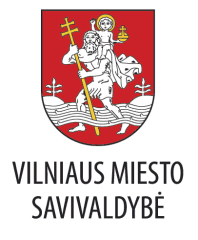 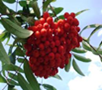 PATVIRTINTAVilniaus lopšelio-darželio „Šermukšnėlė“l. e. p. direktoriaus 2021 m. gruodžio 1 d. įsakymu Nr. V-237Ugdymo įstaigos pavadinimasUgdymo įstaigos adresas, atsakingas asmuo, elektroninis paštas,  telefono numerisVaiko vardas, pavardė ir amžiusVaiko mintis apie „Mažus stebuklus“ mokytoja atspausdina Word formatu, Times New Roman šriftu, dydis 12, didžiosiomis raidėmis. 